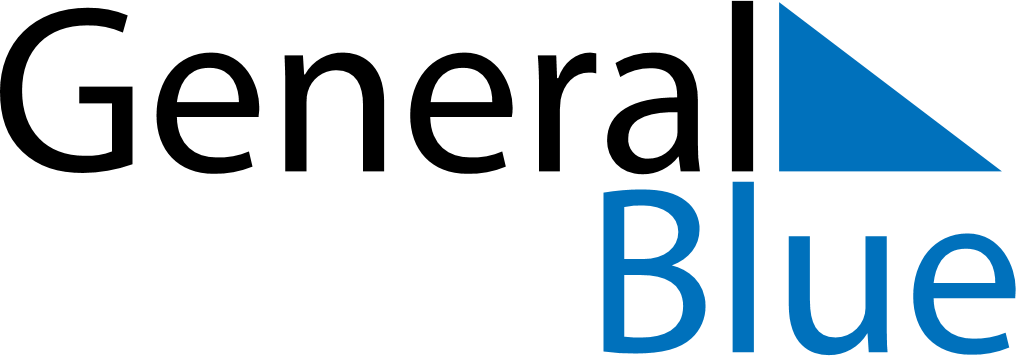 Weekly CalendarMarch 3, 2024 - March 9, 2024Weekly CalendarMarch 3, 2024 - March 9, 2024Weekly CalendarMarch 3, 2024 - March 9, 2024Weekly CalendarMarch 3, 2024 - March 9, 2024Weekly CalendarMarch 3, 2024 - March 9, 2024Weekly CalendarMarch 3, 2024 - March 9, 2024Weekly CalendarMarch 3, 2024 - March 9, 2024SundayMar 03SundayMar 03MondayMar 04TuesdayMar 05WednesdayMar 06ThursdayMar 07FridayMar 08SaturdayMar 095 AM6 AM7 AM8 AM9 AM10 AM11 AM12 PM1 PM2 PM3 PM4 PM5 PM6 PM7 PM8 PM9 PM10 PM